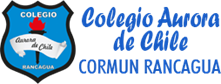 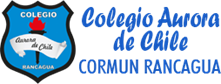 Ámbito Comunicación IntegralPre Kínder A y B          Clase 18 en línea  16:00 hrsÁmbito Comunicación IntegralPre Kínder A y B          Clase 18 en línea  16:00 hrsÁmbito Comunicación IntegralPre Kínder A y B          Clase 18 en línea  16:00 hrsÁmbito Comunicación IntegralPre Kínder A y B          Clase 18 en línea  16:00 hrsNombre Educadoras : Fabiola Fuentes – Javiera PolgatizNombre Educadoras : Fabiola Fuentes – Javiera PolgatizNombre Educadoras : Fabiola Fuentes – Javiera PolgatizNombre Educadoras : Fabiola Fuentes – Javiera PolgatizDocentes PIE: Alejandra Latife – Catalina IbarraDocentes PIE: Alejandra Latife – Catalina IbarraDocentes PIE: Alejandra Latife – Catalina IbarraDocentes PIE: Alejandra Latife – Catalina IbarraSemana             03 al 07 de Agosto del 2020                        Martes 04 de Agosto del  2020           03 al 07 de Agosto del 2020                        Martes 04 de Agosto del  2020           03 al 07 de Agosto del 2020                        Martes 04 de Agosto del  2020           Núcleo              Lenguaje VerbalLenguaje VerbalLenguaje VerbalObjetivo deAprendizajeO.A 3 Descubrir en contextos lúdicos, atributos fonológicos de palabras conocidas, tales como conteo de palabras, segmentación y conteo de sílabas, identificación de sonidos finales e iniciales.O.A 3 Descubrir en contextos lúdicos, atributos fonológicos de palabras conocidas, tales como conteo de palabras, segmentación y conteo de sílabas, identificación de sonidos finales e iniciales.O.A 3 Descubrir en contextos lúdicos, atributos fonológicos de palabras conocidas, tales como conteo de palabras, segmentación y conteo de sílabas, identificación de sonidos finales e iniciales.HabilidadesConciencia FonológicaConciencia FonológicaConciencia FonológicaContenidosLa Gata Pilar (poema), sonidos finales.La Gata Pilar (poema), sonidos finales.La Gata Pilar (poema), sonidos finales.MaterialesCuadernillo Pac 2, actividad N° 49, página 12Lápices de colores ( azul , rojo , verde)Lápiz grafitoVideo Canción “La Banda de las rimas”https://www.youtube.com/watch?v=Q0HW24co4nEPoema “La Gata Pilar”Video Poema “La Gata Pilar”https://www.youtube.com/watch?v=LaSKqdqY4gICuadernillo Pac 2, actividad N° 49, página 12Lápices de colores ( azul , rojo , verde)Lápiz grafitoVideo Canción “La Banda de las rimas”https://www.youtube.com/watch?v=Q0HW24co4nEPoema “La Gata Pilar”Video Poema “La Gata Pilar”https://www.youtube.com/watch?v=LaSKqdqY4gICuadernillo Pac 2, actividad N° 49, página 12Lápices de colores ( azul , rojo , verde)Lápiz grafitoVideo Canción “La Banda de las rimas”https://www.youtube.com/watch?v=Q0HW24co4nEPoema “La Gata Pilar”Video Poema “La Gata Pilar”https://www.youtube.com/watch?v=LaSKqdqY4gIRuta de Aprendizaje Inicio: Recordar que es una poesía o poema, y sus características. Mencionar que son las rimas.Recordar poemas anteriores.Presentar poema, título, autor, nacionalidad.Anticipar contenido del poema.Responder preguntas:¿Quién es la protagonista del poema?¿A qué lugar irá tan elegante?Invitar a  bailar con La Banda de las rimas.Desarrollo: Escuchar poema, comentar.Responder preguntas:¿Cómo está escrita la historia de la Gata Pilar?¿Qué tiene de especial?,¿Con qué palabra rima Pilar?¿Con qué rima la palabra cartera?¿Qué rimas puedes encontrar en esta historia?Ver video del poema.Comentar y responder:¿Qué cosas quería comprar la Gata Pilar?¿Para qué quería una cartera?¿Para que necesitaba zapatos?¿Para qué quería anteojos?¿Para qué necesitaba un collar?Felicitar por la participación.Cierre: Abrir cuadernillo en la página 12, actividad N°49Escucha con atención las instrucciones:Observa la imagen, comenta.Luego une con una línea de color azul los elementos que terminan igual a cartera.Une con una línea de color rojo, los elementos que terminan igual a cintillo.Une con una línea de color verde, los elementos que terminan igual a zapatos.Recitar nuevamente el poema y responder:¿Cuál es el título del poema?¿Qué quería comprar la gata pilar?¿Qué tuviste que realizar en la actividad?¿Seguiste las instrucciones?Felicitar por la participación.*Una vez realizada la actividad, el apoderado deberá enviar una fotografía, como evidencia del trabajo realizado, al correo de la profesora jefe.Ámbito Comunicación IntegralPre-kínder A y B                           Clase 18 en línea 15:00 hrsÁmbito Comunicación IntegralPre-kínder A y B                           Clase 18 en línea 15:00 hrsÁmbito Comunicación IntegralPre-kínder A y B                           Clase 18 en línea 15:00 hrsÁmbito Comunicación IntegralPre-kínder A y B                           Clase 18 en línea 15:00 hrsNombre Educadoras : Fabiola Fuentes – Javiera PolgatizNombre Educadoras : Fabiola Fuentes – Javiera PolgatizNombre Educadoras : Fabiola Fuentes – Javiera PolgatizNombre Educadoras : Fabiola Fuentes – Javiera PolgatizDocentes PIE : Alejandra Latife – Catalina IbarraDocentes PIE : Alejandra Latife – Catalina IbarraDocentes PIE : Alejandra Latife – Catalina IbarraDocentes PIE : Alejandra Latife – Catalina IbarraSemana03 al 07 de Agosto del 2020                        Viernes 07 de Agosto del  2020           03 al 07 de Agosto del 2020                        Viernes 07 de Agosto del  2020           03 al 07 de Agosto del 2020                        Viernes 07 de Agosto del  2020           NúcleoLenguaje VerbalLenguaje VerbalLenguaje VerbalObjetivo deAprendizajeO.A 8 Representar gráficamente algunos trazos, letras, signos, palabras significativas y mensajes simples legibles, utilizando diferentes recursos y soportes en situaciones auténticas.O.A 8 Representar gráficamente algunos trazos, letras, signos, palabras significativas y mensajes simples legibles, utilizando diferentes recursos y soportes en situaciones auténticas.O.A 8 Representar gráficamente algunos trazos, letras, signos, palabras significativas y mensajes simples legibles, utilizando diferentes recursos y soportes en situaciones auténticas.HabilidadesExpresión graficaExpresión graficaExpresión graficaContenidosTrazos rectos horizontales, verticales,  diferente extensión y direcciónTrazos rectos horizontales, verticales,  diferente extensión y direcciónTrazos rectos horizontales, verticales,  diferente extensión y direcciónMaterialesCuadernillo Pac 2 , actividad 50, página 13Lápiz grafitoLápices de colores o scripto (azul, rojo)Palos de fósforos, trozos de lana, porotos, lentejas, botones.Poema “La Gata Pilar”Video Poema Cantado “La Gata Pilar”https://www.youtube.com/watch?v=LaSKqdqY4gIBandeja de escritura mágicaVideo “Cómo dibujar una línea recta” Jack el lápiz escritor.https://www.youtube.com/watch?v=EoFIOTbi96sCuadernillo Pac 2 , actividad 50, página 13Lápiz grafitoLápices de colores o scripto (azul, rojo)Palos de fósforos, trozos de lana, porotos, lentejas, botones.Poema “La Gata Pilar”Video Poema Cantado “La Gata Pilar”https://www.youtube.com/watch?v=LaSKqdqY4gIBandeja de escritura mágicaVideo “Cómo dibujar una línea recta” Jack el lápiz escritor.https://www.youtube.com/watch?v=EoFIOTbi96sCuadernillo Pac 2 , actividad 50, página 13Lápiz grafitoLápices de colores o scripto (azul, rojo)Palos de fósforos, trozos de lana, porotos, lentejas, botones.Poema “La Gata Pilar”Video Poema Cantado “La Gata Pilar”https://www.youtube.com/watch?v=LaSKqdqY4gIBandeja de escritura mágicaVideo “Cómo dibujar una línea recta” Jack el lápiz escritor.https://www.youtube.com/watch?v=EoFIOTbi96sRuta de AprendizajeInicio: Recordar poema anterior, responder preguntas:¿Cuál es el título del poema?¿A qué lugar fue la Gata Pilar?¿Qué cosas quería comprar?Invitar a los niños a recitar poema.Jugar a imitar a la Gata Pilar, realizando movimientos con el cuerpo, manos, brazos.Felicitar por la participaciónDesarrollo:  Invitar a los niños a dibujar en el aire con el dedo índice trazos rectos horizontales, verticales, Luego en la bandeja mágica graficar diferentes trazos de extensión y dirección, igual al modelo presentado mediante tarjetas.Crear trazos rectos horizontales y verticales sobre una hoja con palos de fósforos, trozos de lana, porotos, lentejas, botones.Felicitar por su trabajoVer video “Cómo dibujar una línea recta “con Jack el lápiz escritor.Cierre: Abrir el cuadernillo en la página 13, actividad N°50.Observa la imagen de la casa de la Gata  Pilar  y responde:¿Qué le pasó al tejado de su casa?Traza las líneas que el viento se llevó.Grafica con tu dedo índice las líneas verticales y horizontales, luegografica con el lápiz azul el trazo vertical desde arriba hacia abajo.Luego grafica con el lápiz rojo el trazo horizontal de izquierda a derecha. Felicitar por trabajo realizado.Responder:¿Qué poema recordamos hoy?¿Qué tuviste que hacer en la casa de la gata pilar?¿Con que líneas trabajamos hoy?¿Seguiste las instrucciones?*Una vez realizada la actividad, el apoderado deberá enviar una fotografía, como evidencia del trabajo realizado, al correo de la pro profesora jefe*